Презентация совместной деятельности педагога с детьми      «Мир в песочнице»                                        (младшая группа)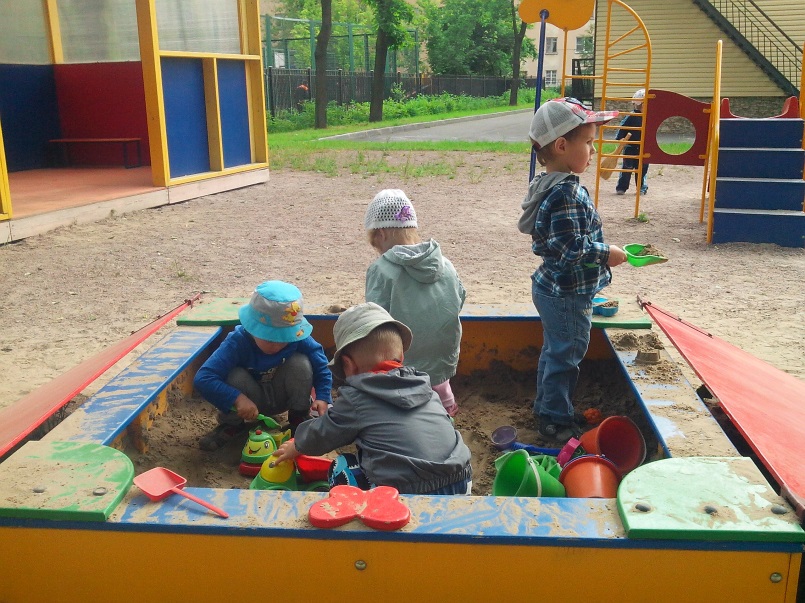                                                               Выполнил воспитательБарченкова Наталья ВладимировнаВ чем польза песочницы и игр с песком? Игры с песком способствуют развитию у ребенка мелкой моторики, координации движений, малыш знакомится с новыми понятиями: объем, вес, форма. Сооружая различные фигуры из песка, ребенок развивает воображение и сообразительность. Кроме того, во время игр в песочнице малыш получает первый опыт социализации и общения со сверстниками.Игры в песочнице увлекательны и полезны для малыша, а, по мнению психологов, игры с песком благотворно сказываются на общем развитии ребенка. Они стимулируют развитие интеллекта, учат добиваться поставленной цели, развивают творческие способности, фантазию и, конечно же, усидчивость.Наблюдения и опыт психологов показывают, что игра с песком позитивно влияет на эмоциональное самочувствие детей.Если в песочнице играют несколько детей, то они в игровой форме учатся основам общей жизни в коллективе.Игры в песочнице стимулируют психофизиологическое развитие ребёнка. В возрасте двух-трех лет ребёнок активно познаёт окружающий мир через тактильные ощущения. Когда дети перебирают песок ручками, это стимулирует нервные окончания ладошек, а нервный импульс передаётся в соответствующую зону головного мозга. Совочек, формочки для песка и сам песок помогут малышу быстрее развить точную координацию движений. Параллельно развивается логическое и абстрактное мышление, усваиваются первые сведения об окружающем мире. Как бы ни развивались в будущем методики, способствующие раннему развитию ребёнка — они не смогут обойтись без игр с песком. К тому же игра на свежем воздухе, безусловно, полезна для маленького ребёнка.Цель проектаОбогатить личный и игровой опыт детей;Повысить познавательные и коммуникативные способности группы;Улучшить динамику общего развития детей группы.Задачи воспитателей:Развивать мелкую моторику пальцев, что положительно влияет на развитие интеллекта ребенка.Помогая создавать из песка различные фигуры и постройки, развивать воображение, мышление и фантазию.Тренировать координацию движений, прививать точность и аккуратность посредством игр в формочки для  песка и выкладывания песочных фигурок.Обучение новым играм с песком, тем самым доставляя ребенку много радости и удовольствия!Очень важно объяснить ребенку меры предосторожности и правила во время игр с песком:Объяснить детям, что песок нельзя есть, им нельзя кидаться в других детей.Играть дружно, а также нельзя ломать чужие постройки.Нельзя выносить и выбрасывать песок из песочницы.Не пачкать одежду и лицо.А также рассказать правила после игр в песочнице:После игры в песочнице необходимо обязательно помыть руки в группе.Собрать все игрушки и атрибуты.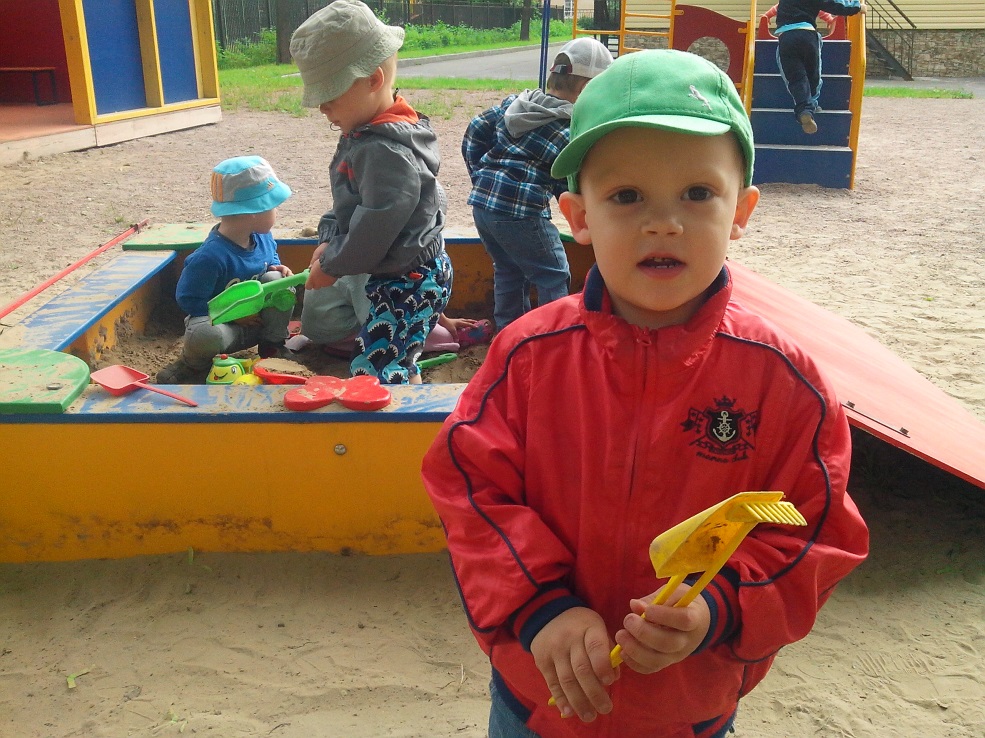 Игра-занятие в песочнице. Тема: «Свойства песка».Цели:Познакомить детей со свойствами песка.Дать понятие сухого и мокрого песка, чем они отличаются.Показать, что сухой и мокрый песок отличаются по цвету.Учить детей делать постройки из песка.Закрепить правила поведения при игре с песком.Материалы:ПесокВодаИгрушечный грузовичокВедерко, формочкиСито, лейкаХод занятия:Набрать в грузовик сухой песок и подвести к детям.Воспитатель:  «Дети, смотрите, что привез нам грузовик?»Дети: «Песок!»Воспитатель:  «Правильно! Сегодня мы будем играть с песком. Но сначала мы должны повторить правила поведения в песочнице. (Дети с воспитателем вместе повторяют правила: нельзя кидаться песком, есть его, класть пальцы в рот, ломать чужие постройки.)Воспитатель:  «Хорошо, а теперь давайте перевернем грузовик. Хорошо сыпется песок? Конечно. Это все потому, что песок сухой, сыпучий. Когда песок сухой, он легко пересыпается, только его сложно взять в руки». (предложить детям взять песок рукой). Видите, он высыпается из рук. Можно из этого песка насыпать дорожку или что-нибудь нарисовать.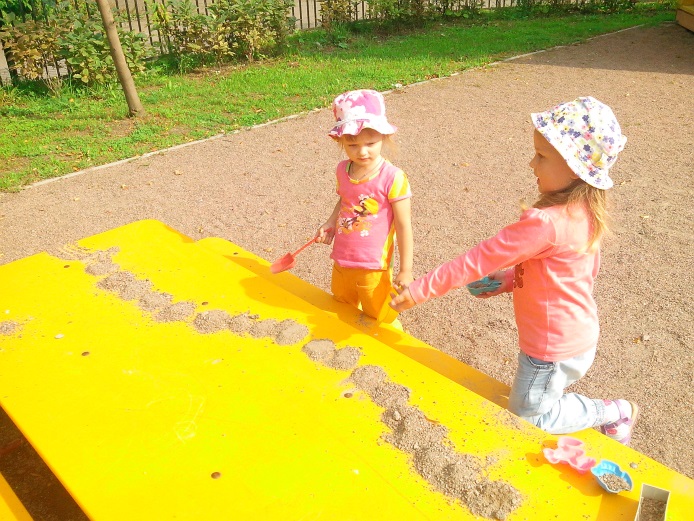 Далее взять в руки сито с ведерком и предложить детям просеять песок. Дети с любопытством наблюдают, как сыплется песок.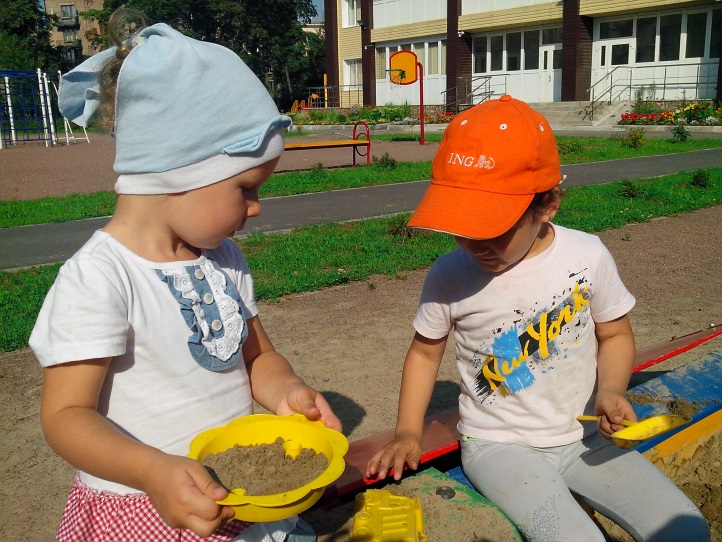 Воспитатель:  «А теперь давайте попробуем слепить из этого песка куличик. (Насыпать в формочку сухого песка). Получилось?»Дети: Нет!Воспитатель:  Правильно! Это потому, что сухой песок не лепится. Для того, чтобы слепить фигурку или кулич, песок нужно намочить. (смочить песок водой.) Смотрите дети, песок стал липкий. Он даже поменял цвет: был светлый, а стал темный. Теперь попробуйте взять песок в руку и сделать Колобка!Дети взяли песок, скатали Колобка в виде комочка.Воспитатель:  Смотрите дети, Колобок не рассыпался. Мокрый песок не сыпучий, он липкий. А теперь давайте попробуем слепить куличик из мокрого песка.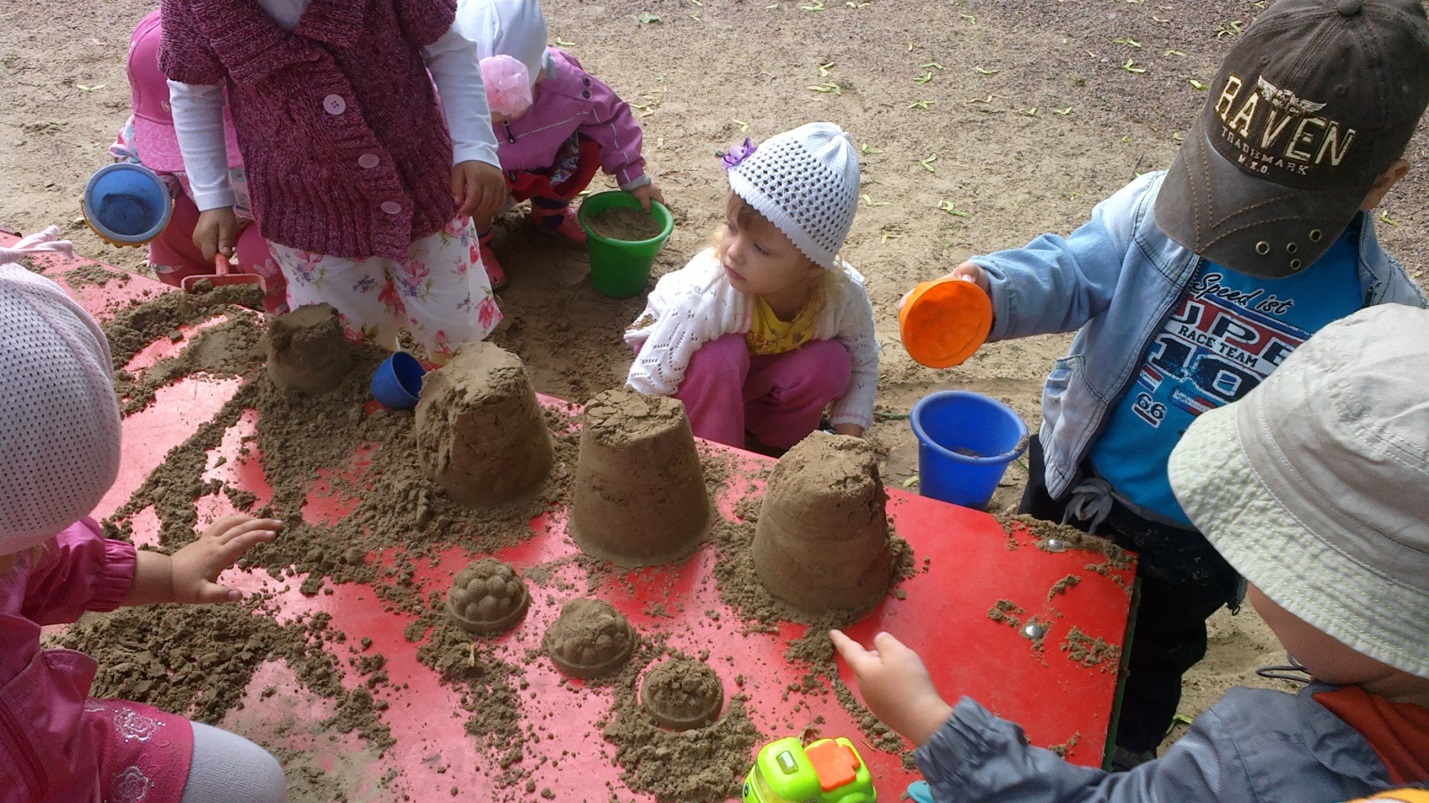 Дети лепят куличи, занятие переходит в свободную игру. По окончанию игры напомнить детям обязательно помыть руки в группеРазвивающая игра «Следы животных».Детям до 3 лет будет интересно в песочнице оставлять разные «волшебные» следы: Вот пробежал зайчик (сделать легкие движения пальцами) или мышка (одним пальчиком), вот прошел большой медведь или слон (сделать отпечаток кулачком). А если провести линию пальчиком – проползет змейка. Можно дополнить следы камешками, прутиками, листиками – получатся веселые рыбки, птички и т.д.Такая игра улучшает сенсорное восприятие, расширяет кругозор ребенка, а также развивает моторику пальцев. И, конечно же, приносит много радости и удовольствия ребенку!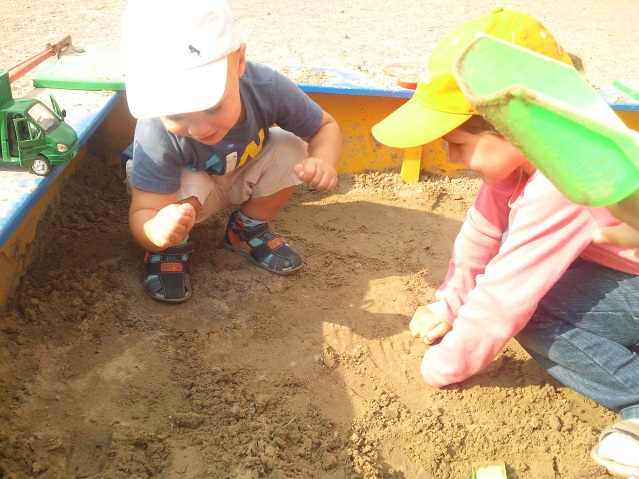 Игры с машинками и грузовичками. В песке очень интересно играть различными машинками. Лучше всего для этого подойдут средние и крупные машинки из пластмассы: в мелких застрянет песок и перестанут крутиться колеса.С помощью машинок песок можно перевозить с места на место. Для них можно строить дороги, прокапывая их совком. Пригодятся и грабли из песочного набора: ими прокладываются трассы по всей песочнице. Если вырыть ямку и накрыть  дощечкой – получится мост. Строительство тоннелей и транспортных развязок очень увлекает детей. Мальчикам в песочнице обязательно нужны машинки. Их можно катать по песочнице, а можно скатывать их с горки и наблюдать: какая же из них уедет дальше.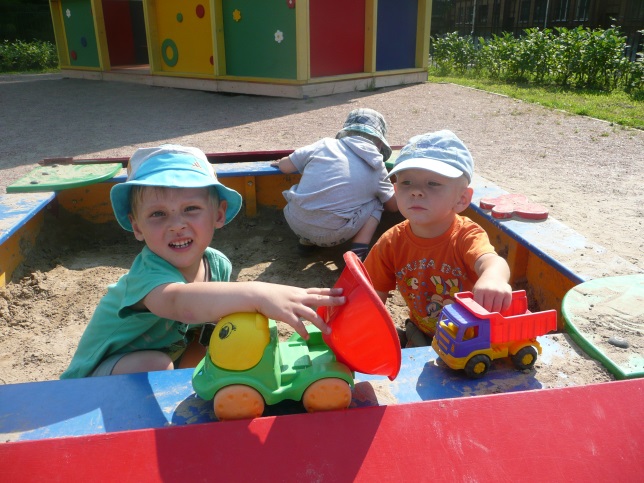 «Замки из песка».Когда освоен процесс выпечки песочных куличей, можно переходить к строительству замка. На первом этапе помогут готовые формы – в виде башен, фрагментов стен. Можно из обычных куличей выстроить крепостную стену, если их укладывать в ряд. Куличи из больших ведер могут быть башнями. А если сверху большого кулича аккуратно поставить маленький – получится башня с украшением.Можно разделить детей на группы и устроить конкурс на самый лучший замок из песка.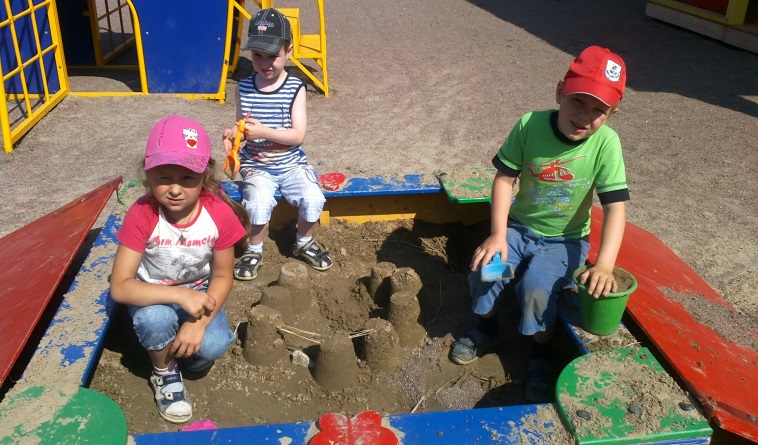 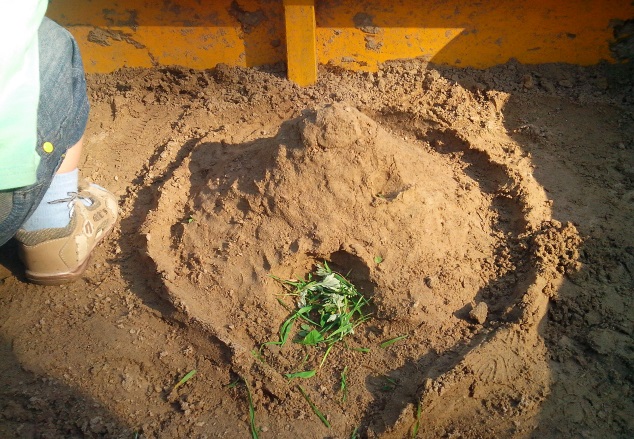 